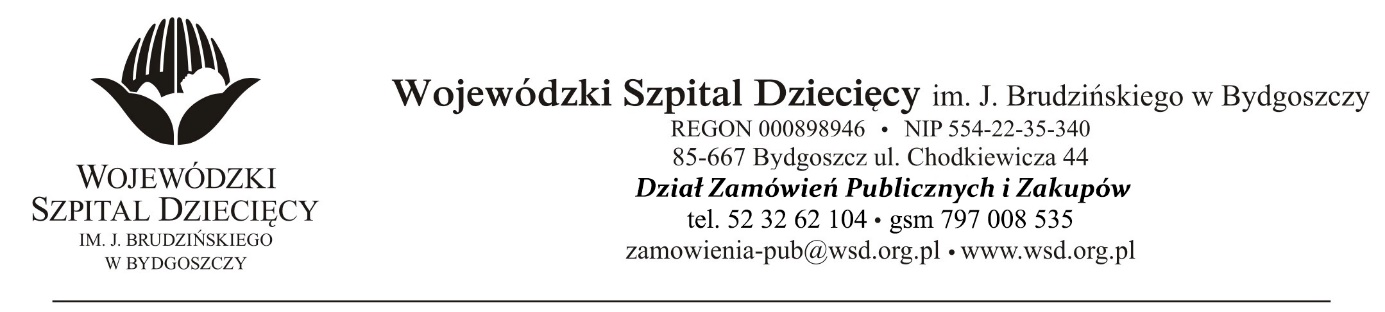 Nr sprawy 8/2022/TP																		Bydgoszcz 30.03.2022 r.Dotyczy: postępowania o udzielenie zamówienia publicznego w trybie podstawowym bez negocjacji na dostawy odczynników i testów laboratoryjnych wraz z dzierżawą aparatury medycznej.INFORMACJA Z OTWARCIA OFERTZamawiający na podstawie art. 222 ust. 5 ustawy z dnia 11 września 2019 roku Prawo Zamówień Publicznych ( Dz. U. z 2021 r., poz. 1129 z późn. zm.) przekazuje poniżej informacje z otwarcia ofert:Do upływu terminu składania ofert złożono: 2 oferty:MEDAN Andrzej Hędrzak, ul. Ks. Dr A. Korczoka 32, 44-103 Gliwiceprzetargi@medan.com.plPakiet 2 – Dostawa odczynników do wykonania badań metodą ELISA (rozpatrywane pozycjami)poz. 2 – za kwotę 9 072,00 zł.poz. 3 – za kwotę 4 060,80 zł.poz. 4 – za kwotę 3 628,80 zł.EUROIMMUN POLSKA Sp. z o.o., ul. Widna 2A, 50-543 Wrocławprzetargi@euroimmun.plPakiet 1 – Dostawa odczynników do oznaczania IgE swoistego wraz z dzierżawą aparatury za kwotę – 100 502,85 zł.Pakiet 2 – Dostawa odczynników do wykonania badań metodą ELISA (rozpatrywane pozycjami)poz.1 – za kwotę 35 888,74 zł.poz. 4 – za kwotę  6 289,64 zł.Pakiet 3 – Dostawa różnych odczynników i testów do wybranych badań (rozpatrywane pozycjami)poz. 2  – za kwotę – 33 528,60 zł.poz. 3 – za kwotę –  34 241,06 zł.Zamawiający informuje, że w Pakiet 3 – Dostawa różnych odczynników i testów do wybranych badań nie wpłynęła żadna oferta dla pozycji nr 1.z up. DyrektoraWojewódzkiego Szpitala Dziecięcegoim. J. Brudzińskiego w BydgoszczyZ-ca Dyrektora ds. Administracyjno-Technicznychmgr inż. Jarosław Cegielski